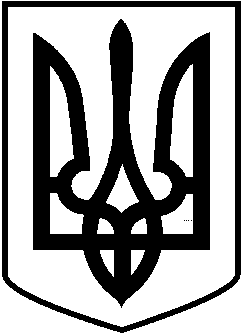 МІНІСТЕРСТВО ОСВІТИ І НАУКИ УКРАЇНИДЕРЖАВНИЙ ВИЩИЙ НАВЧАЛЬНИЙ ЗАКЛАДПРИКАРПАТСЬКИЙ НАЦІОНАЛЬНИЙ УНІВЕРСИТЕТІМЕНІ ВАСИЛЯ СТЕФАНИКАРОЗПОРЯДЖЕННЯм. Івано-Франківськ„___” ___________20__ р.							№ ____Заголовок до тексту(У констатуючій частині тексту зазначають підставу, обґрунтування або мету видання розпорядження. Якщо підставою є нормативно-правовий акт або розпорядчий документ, то вказують його назву, видання, заголовок, дату прийняття та реєстраційний номер)ПРОПОНУЮ (ЗОБОВ’ЯЗУЮ):(У розпорядчій частині формулюють одне чи кілька розпоряджень керівника організації. Залежно від кількості розпоряджень цю частину поділяють на пункти, у кожному з яких вказують конкретне завдання, визначають виконавців і термін виконання. Пункти нумерують арабськими цифрами і друкують з абзацу. В останньому пункті, як правило, вказують особу, на яку покладається контроль за виконанням розпорядження)Ректор 		Підпис			Ініціал(и), прізвищеГриф погоджено (за потреби)